Министерство культуры и архивов Иркутской области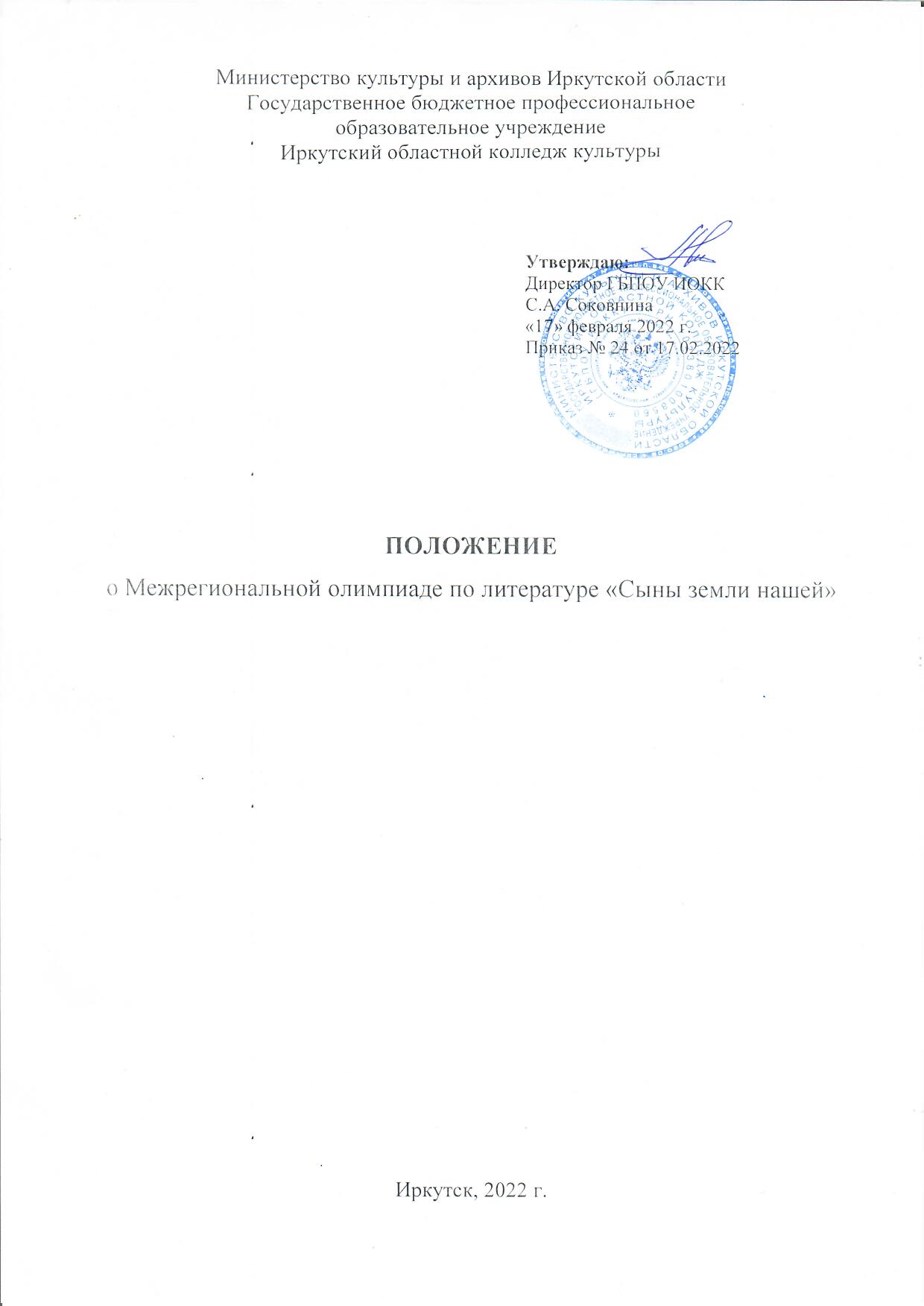 Государственное бюджетное профессиональноеобразовательное учреждение Иркутский областной колледж культурыПОЛОЖЕНИЕо Межрегиональной олимпиаде по литературе «Сыны земли нашей»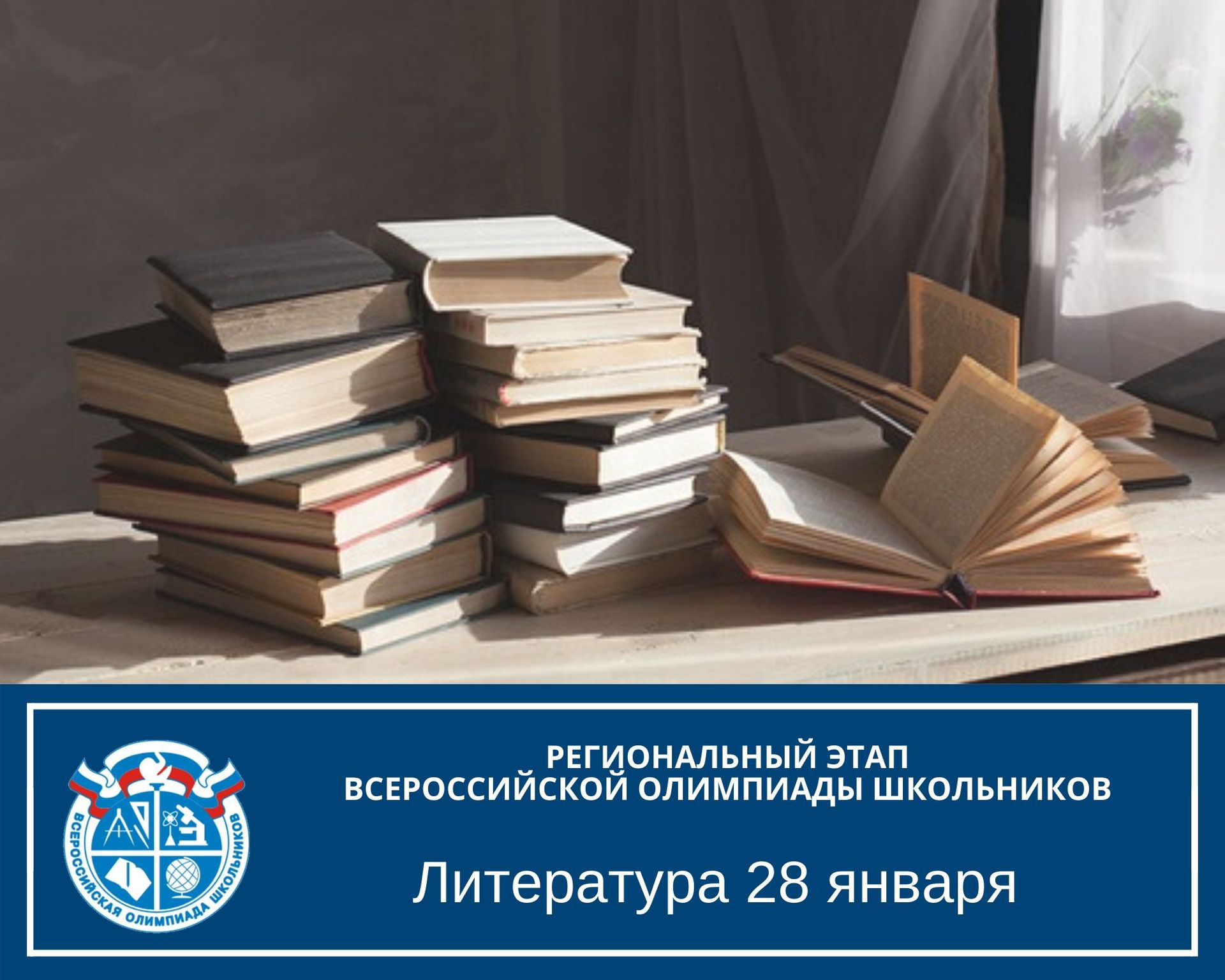 Иркутск, 2022 г.Общие положения1.1. Настоящее Положение определяет порядок организации и проведения  Межрегиональной олимпиады по литературе, «Сыны земли нашей» (далее – Олимпиада), посвященной юбилею литературных классиков Приангарья: В.Г. Распутина, Е.А.Евтушенко и А.В. Вампилова, ее организационное и методическое обеспечение, порядок участия в Олимпиаде и определения победителей. 1.2. Олимпиада проводится в рамках реализации региональной инновационной площадки «Цифровая образовательная площадка дистанционного обучения «Образование для всех».1.3. Организатор Олимпиады - Государственное бюджетное профессиональное образовательное учреждение Иркутский областной колледж культуры (далее – Колледж) при поддержке Министерства культуры и архивов Иркутской области. 1.4. Олимпиада может включать в себя конкурсные испытания различных видов: выполнение творческих заданий, решение задач, тестирование и прочее.
1.5. Общее руководство проведением Олимпиады и ее организационное обеспечение осуществляет оргкомитет Олимпиады.Цели и задачи Олимпиады2.1. Целями и задачами олимпиады являются:выявление и развитие у обучающихся творческих способностей;повышение учебной мотивации обучающихся;создание необходимых условий для поддержки одарённых обучающихся;пропаганда литературы как науки и учебной дисциплиныпопуляризация творчества литературных классиков Приангарья: В. Г. Распутина, Е. Евтушенко, А .В. Вампилова..Организация и порядок проведения Олимпиады3.1. Олимпиада проводится в заочной форме с применением дистанционных образовательных технологий.3.2. Рабочим языком проведения Олимпиады является русский язык.3.3. В Олимпиаде могут принять участие обучающиеся учебных заведений среднего профессионального образования; обучающиеся общеобразовательных учреждений. 3.7. В течение заранее определенного срока участники Олимпиады выполняют on-line задания, их ответы автоматически сохраняются и проверяются организаторами. Общее количество заходов в задания – 2 попытки, время на прохождение заданий – не более 3 часов. 3.8. Оргкомитет вправе аннулировать результаты участников в случае нарушения ими правил участия в Олимпиаде, установленных Положением, в случае выявления при проверке и оценивании работ плагиата, списывания и других фактов, указывающих на несамостоятельное выполнение олимпиадных заданий.3.9. Решение оргкомитета Олимпиады об аннулировании результатов участников в случае выявления при проверке и оценивании работ факта нарушения участниками правил участия в Олимпиаде оформляется протоколом, который подписывается не менее чем тремя членами жюри Олимпиады и председателем жюри Олимпиады.3.10. Совершая действия по регистрации, участник Олимпиады подтверждает, что он ознакомился с Положением Олимпиады; дает согласие на обработку своих персональных данных: фамилия, имя, отчество, пол, гражданство, дата, год, место рождения, место и адрес учебы, адрес регистрации, номера телефонов, адрес электронной почты, место жительства, в целях участия в Олимпиаде и их дальнейшую обработку (путем сбора, записи, систематизации, накопления, хранения, уточнения (обновления, изменения), извлечения, использования, передачи (распространения, предоставления, доступа), обезличивания, блокирования, удаления, уничтожения персональных данных) на срок в 1 год. Обработка персональных данных указанными способами может осуществляться как неавтоматизированным, так и автоматизированным способами. Согласие может быть отозвано в случае нарушения установленных правил обработки персональных данных и в иных случаях, предусмотренных Федеральным законом от 27.07.2006 № 152-ФЗ «О персональных данных», путем представления в ГБПОУ ИОКК письменного заявления с указанием мотивированных причин его отзыва. Доступ к персональным данным и их обработка осуществляются в соответствии с законодательством Российской Федерации о персональных данных. Оргкомитет Олимпиады4.1. Состав оргкомитета Олимпиады формируется из числа преподавателей Колледжа 4.2. Члены оргкомитета Олимпиады:вносят предложения по датам проведения Олимпиады;оповещают участников олимпиады, заблаговременно заявивших о своем участии, о сроках проведения олимпиады;анализируют, обобщают итоги Олимпиады;рассматривают и вносят предложения по совершенствованию и дальнейшему развитию Олимпиады. Жюри Олимпиады5.1. Состав жюри формируется из числа преподавателей Колледжа.5.2. Члены жюри: оценивают выполненные олимпиадные задания;проводят анализ выполненных олимпиадных заданий;определяют победителей Олимпиады;рассматривают совместно с оргкомитетом Олимпиады апелляции участников;предоставляют отчеты о результатах проведения Олимпиады.Подведение итогов Олимпиады6.1. После проведения Олимпиады члены жюри оценивают олимпиадные работы участников Олимпиады и составляют рейтинговую таблицу участников Олимпиады, сформированную на основании суммы баллов, полученной участником за выполнение олимпиадных заданий.6.2. По итогам Олимпиады жюри выносит решение о присуждении призовых мест (1, 2, 3 место). Количество призовых мест также определяется решением жюри.Апелляция7.1. После оглашения результатов в течение двух дней участник, желающий оспорить результаты Олимпиады, может подать апелляцию в оргкомитет Олимпиады по электронной почте dpoiokk38@yandex.ru. 7.2. Целью рассмотрения апелляции является соблюдение единых требований при оценивании выполненных олимпиадных заданий, разрешение спорных вопросов и защита прав участников Олимпиады. 7.3. Апелляция представляет собой заявление участника в электронном виде. 7.4. Заявление должно содержать четкое описание предмета апелляции (конкретный вопрос, задачу, раздел выполненного олимпиадного задания) и аргументированное обоснование несогласия участника с выставленными баллами с указанием на критерий, которому, по мнению участника, не соответствует оценка. При аргументации необоснованности выставленных баллов участник должен апеллировать только к тому, что наличествует в его работе. 7.5. Апелляции по содержанию, структуре и системе оценивания выполненных олимпиадных заданий, а также санкциям, принятым в отношении участников Олимпиады, допустивших нарушения правил участия в Олимпиаде, не принимаются. 7.6. Апелляции рассматриваются Оргкомитетом Олимпиады дистанционно посредством электронной почты.Порядок участия в ОлимпиадеДля участия в Олимпиаде необходимо внести взнос в размере 300 руб. с участника при подаче заявки на сайте https://efa.iokk38.ru/. Оплата производится по реквизитам.После подачи заявки каждому участнику высылается логин и пароль на электронную почту для входа на сайт http://do.iokk38.ru , где выполняются олимпиадные задания.8.3. Срок проведения Олимпиады - с 15 по 22 марта 2022 года.8.5. Итоговые протоколы публикуются на сайте не позднее 1 апреля 2022 года.8.6. Рассылка участникам Олимпиады наградных документов в течение месяца со дня публикации итоговых протоколов.8.7. Наградные документы высылаются только в электронном виде.Утверждаю:Директор ГБПОУ ИОКК С.А. Соковнина«17» февраля 2022 г.Приказ № 24 от 17.02.2022